Explicit Teaching ChecklistUse this checklist as a planning document to help you design and deliver lessons using explicit instruction. You could also ask a colleague or an Instructional Design Specialist to review your lesson and fill out the form to obtain an outsider’s perspective.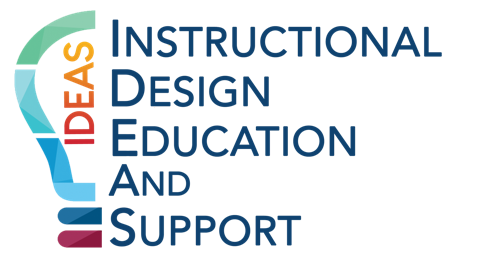 Adapted from: Explicit Instructions Checklist, Understood for All, Inc., 2019.Explicit Instruction PracticesDid I Include This?CommentsRationale (Why)From the student perspective, clearly explain the objectives or competencies the learners will be able to do upon completion of the exercise. (QM 2.3)  Yes      Somewhat       NoBridges the gap between students’ prior knowledge and new learning.  Yes      Somewhat       NoAssignment is aligned with Major Learning Outcomes (QM 2.1, 2.2, 3.1, 4.1, 5.1, 6.1)  Yes      Somewhat       NoVerbalize (What)Give a clear, concise, and correct explanation of the skill.   Yes      Somewhat       NoSuccess criteria transparent (rubric, grading criteria)  Yes      Somewhat       NoModel (How)Explain or demonstrate the skill in the same way students will practice it. Provide visual, auditory, kinesthetic (movement), and tactile means for illustrating metacognition, and important aspects of the concept/skill (e.g. visually display word problem and equation, orally cue students by varying vocal intonations, point, circle, highlight computation signs or important information in story problems).  Yes      Somewhat       No"Think aloud" as you perform each step of the skill (i.e., demonstrate to students your thinking processes as you are walking through the assignment – metacognitive thinking).  Yes      Somewhat       NoShow multiple examples  Yes      Somewhat       NoShow all the steps  Yes      Somewhat       NoPracticeProvide opportunities for guided practice (QM 5.2)  Yes      Somewhat       NoProvide opportunities for independent practice (QM 5.2)  Yes      Somewhat       NoCheck for understanding in multiple ways  Yes      Somewhat       NoFeedbackObserve student work  Yes      Somewhat       NoDeliver timely and specific feedback (QM 3.5)  Yes      Somewhat       NoMeasure against success criteria (rubric, grading criteria)  Yes      Somewhat       NoCollect student data to make decisions about next steps for instruction  Yes      Somewhat       NoRevisitDo a cumulative review of old and new skills  Yes      Somewhat       NoRevisit what was covered and ties it all together  Yes      Somewhat       No